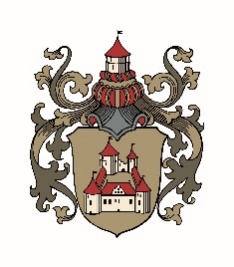 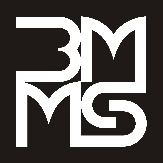 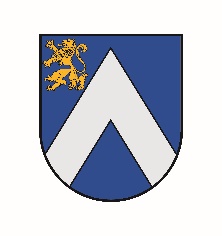 LATVIJAS MĀKSLAS SKOLU AUDZĒKŅUVIZUĀLĀS MĀKSLAS KONKURSS“PILS SĒTA PILSĒTA”	Bauskas Mūzikas un mākslas skola organizē VI Starptautisko vizuālās mākslas plenēra darbu konkursu “PILS SĒTA PILSĒTA”. Šī gada konkursā tiek aicināti piedalīties ne tikai bērni no Latvijas mākslas skolām ar darbiem, kas tapuši vasaras prakses laikā, zīmējot un gleznojot brīvā dabā, bet arī jaunie mākslinieki no Lietuvas. Šogad konkursam esam devuši tēmu “Senās ēkas”. Tās var būt gan vecpilsētas mazās ieliņas, gan siena šķūnītis laukos, gan lepns īres nams pilsētā.Kā ierasts, arī šogad  laureātu apbalvošanu rīkosim oktobra vidū  Bauskas pils muzejā, kur pasākuma ietvaros būs arī iespēja bez maksas apmeklēt pils ekspozīciju un restaurēto pils skatu torni , kā arī piedalīties citās Bauskas pils darbinieku sagatavotās aktivitātēs. Būs apskatāma arī konkursa labāko darbu izstāde.Konkursa organizators:		Bauskas Mūzikas un mākslas skola.Norises vieta:		Dārza iela 9, Bauska, Bauskas novads, LV-3901,		LATVIJA.Konkursu atbalsta:		Bauskas novada dome;		Bauskas pils.Konkursa mērķis:	 - 	Radot darbus plenērā, mudināt bērnus ieraudzīt savas tuvākās apkārtnes daudzveidību un skaistumu; Veidot piederības izjūtu un pozitīvu attieksmi pret savu pilsētu, ciematu un tuvāko apkārtni;Rast prieku un radošu piepildījumu, zīmējot un gleznojot plenērā.Konkursa uzdevumi:		-  	Rosināt bērnus un jauniešus būt radošiem un brīviem savās mākslinieciskajās izpausmēs; 	Caur mākslu iesaistīt bērnus un jauniešus apkārtnes iepazīšanā kā arī novērtēt kultūrvēstures un arhitektūras daudzveidīgo mantojumu;	Veicināt sadarbību starp Bauskas Mūzikas un mākslas skolu un citām mākslas skolām Latvijā.		Konkursa dalībnieki:		Mākslas skolu audzēkņi vecumā no 8 – 18 gadiem.Darbu iesniegšanas termiņš:		2023.gada 20.septembris (pasta zīmogs).Adrese:		Bauskas Mūzikas un mākslas skola		Dārza iela 9, Bauska, Bauskas novads, LV-3901,		LATVIJA.Darba autors:		Individuāla persona.Darba formāts un izpildījums:		Konkursam tiek pieņemti tikai oriģināldarbi. Darbu formāts -  A3 (297 × 420 mm). Izpildījuma tehnika: zīmējums, gleznojums.Darbu skaits:		Izglītības iestādes var iesniegt ne vairāk kā 4 darbus no katras vecuma kategorijas.Vecuma kategorijas:		8-10 gadi		11-13 gadi		14-18 gadiDarbu vērtēšana un kritēriji:		Darbus vērtēs konkursa rīkotāju apstiprināta žūrijas komisija, kuras sastāvā ir profesionāli mākslinieki. Konkursā tiek vērtēta autora radošā ideja, mākslinieciskais izpildījums un atbilstība tēmai.			Katrā vecuma grupā tiek piešķirta 1.,2.,3.vieta, veicināšanas balvas un atzinības.Uzvarētāju apbalvošana:		Konkursa laureātu apbalvošana un labāko darbu izstāde notiks oktobrī Kurzemes un Zemgales hercogu rezidencē - Bauskas pilī.